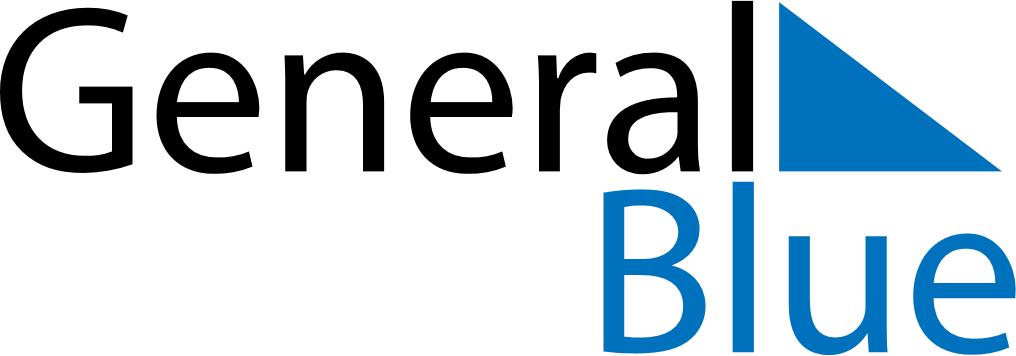 September 2022September 2022September 2022NicaraguaNicaraguaSUNMONTUEWEDTHUFRISAT1234567891011121314151617Battle of San JacintoIndependence Day18192021222324252627282930